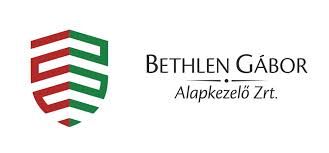 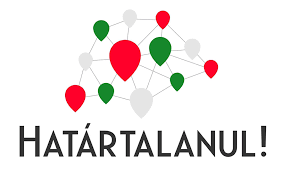 Hunyadiak nyomában a Délvidéken 2018. szeptember 17 – 21.Három ország magyarok lakta területét látogattuk meg az ikervári és a rábapatyi hetedik osztályosokkal együtt.Felkerestük a Duna partján fekvő végvárakat (Galambóc, Szendrő, Pécsvárad, Nándorfehérvár). )."Soha elszántabb harcot nem láttak ezek a falak, soha több vér nem folyt még ezeken a köveken." – így ismertük meg a történelmünk e szakaszát.Második nap találkoztunk magyar diákokkal Tóthfaluban, akikkel közös programot szerveztünk, és kézműveskedtünk, nemezeltünk és kocsikáztunk a környéken. Átadtunk számukra egy nagy magyar nyelvű könyveket tartalmazó csomagot. Utunk során megtekintettük a Hunyadiak történelmi tetteinek helyszíneit, a Délvidék és Bácska legszebb részeit és kulturális kincseit. Sétát teszünk a péterváradi várban, Európa egyik legnagyobb erődítményrendszerében. Megtekintettük a híres fordított óratornyot.A nándorfehérvári várban tett több órás kalandozásunk során megelevenedett a történelem órán látott rajzfilm a várostromról.A nándorfehérvári várban és Zimonyban koszorút helyeztünk el tiszteletünk jeléül. Szép emlék a dunai hajózásunk.A Kazán-szorosnál folytatjuk utunkat. Fantasztikus élmény volt a Duna csodálatos panorámája. Délután sétát tettünk a különleges klímájú Herkulesfürdőn, a monarchia egyik legimpozánsabb fürdővárosában, amely egyben az uralkodók és az arisztokrácia találkozási helye volt.A magyar történelem két emblematikus helyszínére a Bánság soknemzetiségű városába, Temesvárra látogatunk. Megtekintettük Dózsa György kivégzésének feltételezett helyszínét Temesváron, a Dóm tér szép épületeit, a Mária Terézia bástyát, a Lloyd-sor szecessziós palotáit és a Hunyadi-várat. Aradon – utolsó kirándulási helyszínünkön – az aradi kivégző helyen megemlékezést tartottunk és koszorút helyeztünk el a 13 hős tábornok emlékére. A városban megnéztük a híres emlékszobrot. Jó szívvel gondolunk Attila bácsira, aki kalauzolt minket az út során és anekdotákkal tartott sokszor ébren a társaságunkat.Köszönjük tanárainknak és szüleinknek, hogy lehetővé tették ezt a csodálatos, élménydús kirándulást. Gérce, 2018. szeptember 	A hetedikesek